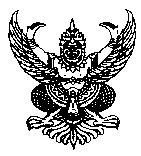 ประกาศองค์การบริหารส่วนตำบลจอหอ    เรื่อง   สอบราคาจ้างเหมาโครงการก่อสร้างภายในเขต อบต. จอหอ  จำนวน  3  โครงการ       -----------------------------		ด้วย  องค์การบริหารส่วนตำบลจอหอ  มีความประสงค์จะสอบราคาจ้างเหมาโครงการก่อสร้างภายในเขต องค์การบริหารส่วนตำบลจอหอ  จำนวน  3  โครงการ  ประกอบด้วย  1.  โครงการขุดลอก-กำจัดวัชพืช  เหมืองยืม หมู่  11-12-2  งานขุดลอกพื้นที่ประมาณ  470  ตารางเมตร   งานกำจัดวัชพืช พื้นที่ประมาณ  33,700  ตารางเมตร   พร้อมป้ายโครงการตามแบบที่ อบต. จอหอ  กำหนด  จำนวน  1  ป้าย  ราคากลาง  141,700   บาท 2. โครงการขุดลอก  คลองจาน – คลองโผล่  หมู่  2 – หมู่ 9 (งานขุดลอกด้วยรถขุด 13,100 ลูกบาศก์)   งานขุดลอกคลอง  ระยะทาง  1,240  เมตร  พร้อมป้ายโครงการตามแบบที่   อบต. จอหอ  กำหนด  จำนวน  1  ป้าย  ราคากลาง   596,700   บาท  3. โครงการก่อสร้างหอถังสูงขนาด   45   ลูกบาศก์เมตร   กิจการประปา   หมู่  2   หอถังสูง  ขนาด  45  ลูกบาศก์เมตร  พร้อมเชื่อมต่อระบบจ่ายน้ำ  พร้อมป้ายโครงการตามแบบที่ อบต. จอหอ กำหนด  จำนวน  1  ป้าย  ราคากลาง   1,009,000  บาท  พร้อมป้ายโครงการตามแบบที่  อบต. จอหอ   โดยองค์การบริหารส่วนตำบลจอหอจะดำเนินการแยกขาย  แยกยื่น  และแยกพิจารณาเป็นรายโครงการ  ผู้มีสิทธิเสนอราคาจะต้องมีคุณสมบัติ ดังนี้		ผู้มีสิทธิเสนอราคาจะต้องมีคุณสมบัติ ดังนี้			1.  เป็นนิติบุคคล  หรือบุคคลธรรมดา  ที่มีอาชีพรับจ้างทำงานที่สอบราคาดังกล่าว		2.  ไม่เป็นผู้ที่ถูกแจ้งเวียนชื่อเป็นผู้ทิ้งงานทางราชการ  รัฐวิสาหกิจ  หรือหน่วยงานบริการราชการส่วนท้องถิ่น ในขณะที่ยื่นซองสอบราคา	3. ไม่เป็นผู้ได้รับเอกสิทธิ์หรือความคุ้มกัน  ซึ่งอาจปฏิเสธไม่ยอมขึ้นศาลไทยเว้นแต่รัฐบาลของผู้เสนอราคาได้มีคำสั่งให้สละสิทธิ์ความคุ้มกันนั้น	4.  ไม่เป็นผู้มีประโยชน์ร่วมกันกับผู้เสนอราคารายอื่นที่เข้าเสนอราคาให้แก่  องค์การบริหารส่วนตำบล  ซึ่ง  ณ  วันประกาศสอบราคาจ้างก่อสร้าง  หรือไม่เป็นผู้กระทำการอันเป็นการขัดขวางการแข่งขันราคาอย่างเป็นธรรมในการสอบราคาจ้างก่อสร้างครั้งนี้	5. บุคคลหรือนิติบุคคลที่จะเข้าเป็นคู่สัญญากับหน่วยงานของรัฐซึ่งได้ดำเนินการจัดซื้อ จัดจ้างด้วยระบบอิเล็กทรอนิกส์ (e-Govemment  Procurement : e-GP)  ต้องลงทะเบียนในระบบอิเล็กทรอนิกส์ของกรมบัญชีกลางที่เว็บไซน์ข้อมูลจัดซื้อจัดจ้างภาครัฐ  โดยผู้ค้าต้องยื่น “แบบแสดงรายการลงทะเบียน” พร้อมแสดงเอกสารต่างๆ		6.    มีผลงานก่อสร้างประเภทเดียวกัน			- โครงการที่ 1  ในวงเงินไม่น้อยกว่า  ........-........ บาท			- โครงการที่ 2  ในวงเงินไม่น้อยกว่า  ........-........ บาท			- โครงการที่ 3  ในวงเงินไม่น้อยกว่า   504,500  บาท2   -	โดยองค์การบริหารส่วนตำบลจอหอจะทำสัญญาก็ต่อเมื่อมีงบประมาณเพียงพอ		กำหนดดูสถานที่ก่อสร้าง  ในวันที่  23 กรกฎาคม  2557  ระหว่างเวลา  10.00  น.  ถึง  เวลา  11.00  น.  สถานที่ก่อสร้างภายในเขตองค์การบริหารส่วนตำบลจอหอ  และกำหนดรับฟังคำชี้แจงรายละเอียดเพิ่มเติมในวันที่  23 กรกฎาคม  2557    เวลา  13.00  น.  เป็นต้นไป  ณ  ที่ทำการองค์การบริหารส่วนตำบลจอหอ  		กำหนดดูสถานที่ก่อสร้าง  ให้ผู้ซื้อหรือผู้รับแบบและรายการไปดูสถานที่ก่อสร้างเอง  โดยถือว่าผู้ซื้อหรือผู้รับแบบและรายการ  ได้ทราบสถานที่ตลอดจนปัญหาและอุปสรรคต่างๆ ดีแล้ว  ซึ่งกรณีเกิดปัญหาหรืออุปสรรคในเวลาทำงาน  จะนำมาอ้างเพื่อให้พ้นความผิดและความรับผิดชอบต่อองค์การบริหารส่วนตำบลจอหอไม่ได้	กำหนดยื่นซองสอบราคาจ้างก่อสร้าง  ตั้งแต่ วันที่ 16 กรกฎาคม 2557 ถึงวันที่             31  กรกฎาคม  2557    ในวันและเวลาราชการ  ณ  ที่ทำการองค์การบริหารส่วนตำบลจอหอ  อำเภอเมืองนครราชสีมา  จังหวัดนครราชสีมา  ในวันที่   25  กรกฎาคม  2557  จะทำการรับยื่นซองสอบราคา   ณ   ศูนย์รวมข่าวสารการซื้อการจ้างขององค์กรปกครองส่วนท้องถิ่นระดับอำเภอ  (ที่ว่าการอำเภอเมืองนครราชสีมา)  ระหว่างเวลา  08.30 น. – 16.30 น.  และกำหนดเปิดซองสอบราคาในวันที่  1  สิงหาคม  2557   ตั้งแต่เวลา  10.00  น.  เป็นต้นไป  ณ  ศูนย์รวมข้อมูลข่าวสารการจัดซื้อจัดจ้างระดับอำเภอ  อำเมืองนครราชสีมา  จังหวัดนครราชสีมา		ผู้สนใจติดต่อขอซื้อเอกสารสอบราคาโครงการที่ 1 ในราคาชุดละ  200  บาท  โครงการที่  2  ในราคาชุดละ 700  บาท  โครงการที่  3   ในราคาชุดละ  500  บาท   ได้ที่ที่ทำการองค์การบริหารส่วนตำบลจอหอ  เลขที่  105  หมู่  12  ต.จอหอ  อ.เมืองฯ  จ.นครราชสีมา  ระหว่างวันที่ 16 กรกฎาคม 2557 ถึงวันที่ 31 กรกฎาคม 2557 หรือดูรายละเอียดได้ที่เว็บไซต์  www.gprocurement.go.th  ของกรมบัญชีกลาง  http://joho.go.th ของ อบต.จอหอ  และเว็บไซต์ของท้องถิ่นจังหวัดนครราชสีมา  หรือสอบถามทางโทรศัพท์หมายเลข  0-4437-2079  ต่อ  14  ในวันและเวลาราชการ	                        ประกาศ  ณ.  วันที่   16  กรกฎาคม  2557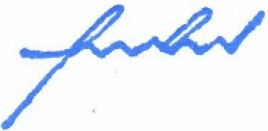 (ลงชื่อ) (นายบุญเทียม    ถิ่นโคกสูง)      นายกองค์การบริหารส่วนตำบลจอหอ